КОГБУК «Кировский областной краеведческий музей»Информация об осуществленных закупках у единственного поставщика (исполнителя, подрядчика)в мае 2021 г.Подготовил: инженер                Р.В. ПатрушевПриложение № 1Приложение к договору №  125 -21  от  «  7   » мая  2021 г.Техническое заданиеОказание услуг по комплексной ежедневной уборке помещений в зданиях и уборке территорий музея для нужд Кировского областного государственного бюджетного учреждения культуры ''Кировский областной краеведческий музей''Условия оказания услуг:1.Исполнитель обязуется оказать услуги по комплексной ежедневной уборке внутренних помещений отделов музея, помещений главного здания музея и встроенного помещения администрации краеведческого музея, а также   прилегающей территории к зданиям отделов музея КОГБУК «Кировский областной краеведческий музей», (далее – услуги) в соответствии с Заданием на оказание услуг (Перечень помещений и территорий, объем и наименование услуг, график уборки прилагается).2. Место оказания услуг: отделы и здания КОГБУК «Кировский областной краеведческий музей», расположенные по адресам: 2.1. Главное здание музея и встроенное помещение администрации краеведческого музея, г. Киров, ул. Спасская, 6. Прилегающая территория к зданию – уборка ежедневно - 700 м2 (в летний период и зимний период);2.2. Музейно-выставочный центр «Диорама» (МВЦ «Диорама»), г. Киров, ул. Горького,32; Прилегающая территория к зданию – 5535,1 кв. м2 (в летний период и зимний период);2.3. Музей «Вятские народные художественные промыслы», г. Киров, ул. Спасская, 4б. Прилегающая территория, крыльцо, проход в цокольный этаж и подъезд для транспорта – 760 м2- уборка ежедневно (в летний и зимний период); и 515 м2 – еженедельно (в летний период). 2.4. Музей А.С. Грина, г. Киров, ул. Володарского, 44. Прилегающая территория к зданию – 240 м2 (в летний и зимний период);2.5. Дом-музей М.Е. Салтыкова - Щедрина, г. Киров, ул. Ленина, 93. Дворовая территория и крыльцо – 110 м2 уборка ежедневно и 582,1 м2 еженедельно в летний период; уборка территории в зимний период – 70 м2;    2.6. Музей воинской славы, г. Киров, Красноармейская, 1 а; 2.7. Отдел фондов, г. Киров, ул. Березниковская, 24.  3. Сроки оказания услуг: Начало – с момента заключения контракта. Окончание – 31.12.2021 г. 4. Качество и безопасность оказания услуг должно соответствовать требованиям стандарта Российской Федерации ГОСТ Р 51870-2014 "Услуги профессиональной уборки - клининговые услуги. Общие технические условия". Представитель Исполнителя должен ежедневно осуществлять постоянный контроль качества уборки, дисциплины персонала и обеспечение необходимыми материалами и средствами.5.Обеспечить за свой счёт необходимое количество специалистов, оборудования и материалов, моющих средств для проведения уборочных работ. Обеспечить непрерывность проведения работ, в случаях невыхода персонала на работу (отпуска, болезни и т.д.);6.Соблюдать действующие в организации Заказчика требования допуска в служебные помещения, пожарной и электрической безопасности, а также санитарные нормы и правила;7.Представлять по требованию Заказчика необходимую информацию по сотрудникам Исполнителя, работающим на объектах Заказчика;8. Качественно и в срок оказывать Услуги своими средствами уборки, имеющими сертификаты соответствия, в случае если данные средства уборки подлежат сертификации согласно требованиям действующего законодательства. Согласовать образцы применяемых средств уборки с Заказчиком.9. Обеспечить устранение выявленных в ходе осмотра недостатков. 10. Использовать способы уборки, сохраняющие имущество Заказчика. Экономно использовать электроэнергию, воду и другое обеспечение, бесплатно предоставленное Заказчиком. Согласовать с Заказчиком в устной или письменной форме оборудование, используемое Исполнителем для стрижки газонов.11. Обеспечить оперативную (незамедлительную) уборку помещений Заказчика (уборка, удаление воды, грязи, мусора и других загрязнений) в случае чрезвычайных обстоятельств, в том числе:- при прорывах,- при срабатывании различных инженерных систем,- при форс-мажорных обстоятельствах локального характера.- при проведении мероприятий в выходные и праздничные дни.12. Производить за свой счет дополнительные услуги, если качество оказанных Услуг окажется ниже, чем установлено контрактом.               Перечень помещений и территорий, объем и наименование услуг, график уборки:* Общая площадь, без исключения площади, занимаемыми мебелью, витринами, металлическими, и книжными стеллажами, предметами интерьера, офисной техникой и т.д.Приложение № 1Приложение к контракту поставки №   131-21   от  «14»  мая  2021 г.СПЕЦИФИКАЦИЯ           Приложение № 2к договору № 137-21 оказания услуг           по доставке отправлений                                                                         от «18 » мая 2021 годаСписок музейных предметовКОГБУК «Кировский областной краеведческий музей»для реставрации в Федеральном государственном бюджетном учреждении культуры «Всероссийский художественный научно-реставрационный центр имени академика И.Э. Грабаря».Приложение № 1Приложение к контракту поставки №  147-21  от  «27» мая 2021 г.СПЕЦИФИКАЦИЯ Приложение № 1Приложение к контракту поставки № 153 -21  от  « 27» мая  2021 г.СПЕЦИФИКАЦИЯ Приложение № 1Приложение к контракту поставки №  155 -21  от  « 31 » мая  2021 г.СПЕЦИФИКАЦИЯ № п/пКраткое наименованиеобъекта закупкиНаименование и местонахождение поставщика (исполнителя, подрядчика)Договор (иное основание)Дата закупкиКоличество поставляемого товара, объем выполняемой работы, оказываемой услугиЦена,руб.12345671Оказание услуг по комплексной ежедневной уборке помещений в зданиях и территорий музеяИндивидуальный предпринимательКомаров Сергей СергеевичЮр. адрес: 610033, Кировская область, г. Киров, ул. Московская, д.121, корп. 1, кв.414125-2107 мая 2021 г.В соответствии с приложением. Срок действия с 7.05.2021 по 31.12.2021 г.619929,002Оказание услуг по проведению выездной интерактивной  площадки «Средневековые настольные игры» (далее — интерактивная площадка) по адресу: г. Киров, ул. Спасская, д.6.Кайсин Дмитрий Олегович г. Киров, ул. Профсоюзная 78, кв. 72.126-2111 мая 2021 г.услуги по проведению выездной интерактивной  площадки «Средневековые настольные игры» (далее — интерактивная площадка) по адресу: г. Киров, ул. Спасская, д.6.1200,003Оказание услуг по проведению выездной интерактивной инсталляции «Вооружение средневекового воина» (далее — интерактивная инсталляция) по адресу: г. Киров, ул. Спасская, д.6.Ишутинов Николай Владимирович Адрес: г. Киров, ул. Р. Люксембург 72, кв.54.127-2111 мая 2021 гуслуги по проведению выездной интерактивной инсталляции «Вооружение средневекового воина» (далее — интерактивная инсталляция) по адресу: г. Киров, ул. Спасская, д.6.1200,004Оказание услуг – проведение светового шоу «Лесная сказка» по адресу: г. Киров, ул. Спасская, д. 6.Цепелев Григорий ВалерьевичАдрес: г. Киров, ул. Карла Либкнехта, 34, кв. 66130-2113 мая 2021 г.услуга по проведению светового шоу «Лесная сказка» по адресу: г. Киров, ул. Спасская, д.6.3500,005Поставка товара - стройматериалыОБЩЕСТВО С ОГРАНИЧЕННОЙ ОТВЕТСТВЕННОСТЬЮ "ГСТ-КОМПЛЕКТ"Юридический адрес: 610004, Российская Федерация, 610004, г. Киров, Ленина, 2, 23131-2114 мая 2021 г.В соответствии с приложением.1039,006Поставка товара – рейлингиИндивидуальный предпринимательСергеева Марина ЕвгеньевнаИНН 434540419474Юридический адрес: 610000, г. Киров, ул. Московская, д.15Почтовый адрес: 610004, г. Киров, ул. Заводская, д.41133-2114 мая 2021 г.Труба D=16 мм, L=300мм1200,007Оказание услуг по определению величины рыночной стоимости права временного владения и пользования объектом недвижимого имущества за период с  02.08.2021 по 05.09.2021.Индивидуальный предпринимательПинегина Светлана Николаевнаг. Киров, ул. Московская, д. 167/1, кв. 21134-2117 мая 2021 г.Объект оценки: право временного владения и пользования частью нежилого помещения площадь 129,3 кв.м., обозначенные на инвентаризационном поэтажном плане за № 7, площадью 151,3 кв.м., расположенное на первом этаже здания по адресу: г. Киров, ул. Горького,32, кадастровый номер 43:40:000378:27.3800,008Оказание рекламно-информационных услугООО «Рекламные решения»610046, г. Киров, ул. Преображенская, д. 103, кв. 63135-2117 мая 2021 г.В соответствии с заявками Заказчика40000,009Оказание услуг по экспресс-доставкеФедеральное государственное унитарное предприятие «Главный центр специальной связи» - Управление специальной связи по Кировской области610001, г. Киров, ул. Комсомольская, д. 14137-2118 мая 2021 г.В соответствии с приложением.7 825,2010Поставка товара – оргстеклоИндивидуальный предпринимательЧаузова Наталья АлександровнаАдрес: 610017, Киров, ул. М. Гвардии д. 74 кв. 15147-2127 мая 2021 г.В соответствии с приложением.6500,0011Поставка товара - рассадаИндивидуальный предпринимательСергеева Марина ЕвгеньевнаЮридический адрес: 610000, г. Киров, ул. Московская, д.15Почтовый адрес: 610004, г. Киров, ул. Заводская, д.41153-2127 мая 2021 г.В соответствии с приложением.8 370,0012Поставка товара - электротоварыОБЩЕСТВО С ОГРАНИЧЕННОЙ ОТВЕТСТВЕННОСТЬЮ "ЛЕОТОРГ"Адрес: 610048 г. Киров, пр-т Строителей, д. 5/2, кв.5 155-2131 мая 2021 г.В соответствии с приложением.2 384,50Показатели, позволяющие определить соответствие услуг установленным заказчиком требованиям. Значения показателей не могут изменятьсяПоказатели, позволяющие определить соответствие услуг установленным заказчиком требованиям. Значения показателей не могут изменятьсяПоказатели, позволяющие определить соответствие услуг установленным заказчиком требованиям. Значения показателей не могут изменятьсяПоказатели, позволяющие определить соответствие услуг установленным заказчиком требованиям. Значения показателей не могут изменятьсяПоказатели, позволяющие определить соответствие услуг установленным заказчиком требованиям. Значения показателей не могут изменятьсяПоказатели, позволяющие определить соответствие услуг установленным заказчиком требованиям. Значения показателей не могут изменятьсяПеречень помещений и территорий№ помещения (кабинета)/ № помещения по техпаспорту№ помещения (кабинета)/ № помещения по техпаспортукв. мГрафик уборки График уборки Главное здание музея:Главное здание музея:Главное здание музея:Главное здание музея:Главное здание музея:Главное здание музея:Первый этаж:Первый этаж:Первый этаж:Первый этаж:Первый этаж:Первый этаж:ТамбурТамбур0/52,2ЕжедневноЕжедневноТамбурТамбур0/62,1ЕжедневноЕжедневноЛестничная клеткаЛестничная клетка0/719,2ЕжедневноЕжедневноВестибюльВестибюль0/844,1ЕжедневноЕжедневноТамбурТамбур0/98,1ЕжедневноЕжедневноЛестничная клеткаЛестничная клетка0/1012,6ЕжедневноЕжедневноКассаКасса0/1110,7ЕжедневноЕжедневноЛестничная клеткаЛестничная клетка0/1213,7ЕжедневноЕжедневноРекреацияРекреация0/1313,1ЕжедневноЕжедневноХоллХолл0/1414,5ЕжедневноЕжедневноХоллХолл0/1524,5ЕжедневноЕжедневноУмывальнаяУмывальная0/162,4ЕжедневноЕжедневноТуалетТуалет0/171,3ЕжедневноЕжедневноТуалетТуалет0/181,2ЕжедневноЕжедневноУмывальнаяУмывальная0/192,3ЕжедневноЕжедневноКабинетКабинет112/2023,3В рабочие дниВ рабочие дниКабинетКабинет111/2116,1В рабочие дниВ рабочие дниЛекционный залЛекционный зал105/2282,5ЕжедневноЕжедневноТамбурТамбур 0/2315,4ЕжедневноЕжедневноВестибюльВестибюль0/247,6ЕжедневноЕжедневноПомещение охраныПомещение охраны0/253,9В рабочие дниВ рабочие дниПомещение АТСПомещение АТС0/266,1В рабочие дниВ рабочие дниПодсобноеПодсобное0/277,5В рабочие дниВ рабочие дниКассаКасса0/286,4В рабочие дниВ рабочие дниКоридорКоридор0/2920,9ЕжедневноЕжедневноЛестничная клеткаЛестничная клетка0/3013,3ЕжедневноЕжедневноКоридорКоридор0/3124,4ЕжедневноЕжедневноКабинетКабинет107/3329,2В рабочие дниВ рабочие дниПодсобное помещениеПодсобное помещение107/343,0В рабочие дниВ рабочие дниИтого по 1 этажу: 431,60 м2Итого по 1 этажу: 431,60 м2Второй этаж:Второй этаж:Второй этаж:Второй этаж:Второй этаж:Второй этаж:Экспозиционный залЭкспозиционный зал0/149,949,9ЕжедневноКабинетКабинет215/219,219,2В рабочие дниКабинетКабинет214/318,518,5В рабочие дниЭкспозиционный залЭкспозиционный зал0/440,440,4ЕжедневноЛестничная клеткаЛестничная клетка0/519,119,1ЕжедневноКнигохранилищеКнигохранилище211/664.864.81 раз в неделю (вторник или среда)КоридорКоридор0/714,714,7ЕжедневноЛестничная клеткаЛестничная клетка0/813,813,8ЕжедневноХоллХолл0/1029,829,8ЕжедневноУмывальнаяУмывальная0/111,71,7В рабочие дниТуалетТуалет0/121,31,3В рабочие дниТуалетТуалет0/131,11,1ЕжедневноУмывальнаяУмывальная0/141,61,6ЕжедневноЧитальный залЧитальный зал208/1520,320,31 раз в неделю (вторник или среда)КабинетКабинет207/1616,816,8В рабочие дниКоридорКоридор0/1714,814,8ЕжедневноКабинет (отдел истории)Кабинет (отдел истории)206/1863,763,7В рабочие дниКабинетКабинет204/1925,525,5В рабочие дниПодсобнаяПодсобная204/203,73,7ЕженедельноКомната отдыхаКомната отдыха204/218,88,8В рабочие дниПриемнаяПриемная204/2210,510,5В рабочие дниХоллХолл0/2311,911,9ЕжедневноЛестничная клеткаЛестничная клетка0/2417,617,6ЕжедневноИтого по 2 этажу: 469,5 м2Итого по 2 этажу: 469,5 м2Итого по 2 этажу: 469,5 м2Итого по 2 этажу: 469,5 м2Подвальный этаж:Подвальный этаж:Подвальный этаж:Подвальный этаж:Подвальный этаж:Подвальный этаж:ФондохранилищеФондохранилище0/12,52,5Ежемесячно в присутствии  хранителя музейных предметовФондохранилищеФондохранилище0/269,869,8Ежемесячно в присутствии  хранителя музейных предметовКоридорКоридор0/310.510.5ЕжемесячноТамбурТамбур0/44,54,5ЕжемесячноФондохранилищеФондохранилище22/522,322,3Еженедельно в присутствии  хранителя музейных предметовФондохранилищеФондохранилище22/640,140,1Еженедельно в присутствии  хранителя музейных предметовЛестничная клеткаЛестничная клетка0/718,218,2Еженедельно в присутствии  хранителя музейных предметовВенткамераВенткамера21/821,821,8ЕжемесячноХоллХолл19/916,416,4Еженедельно в присутствии  хранителя музейных предметовПомещение конденсаторовПомещение конденсаторов20а/107,97,9ЕжемесячноПомещение кондиционеровПомещение кондиционеров20б/1118,718,7ЕжемесячноВенткамераВенткамера20/124,64,6ЕжемесячноВестибюльВестибюль20/1342,842,8ЕжедневноТамбурТамбур17/140,70,7ЕженедельноТамбурТамбур17/158,28,2ЕженедельноПомещение инвентаряПомещение инвентаря16/161,71,7ЕженедельноСанузелСанузел15/177,17,1ЕжедневноТуалетТуалет15/181,71,7ЕжедневноТуалетТуалет15/191,71,7ЕжедневноЛестничная клеткаЛестничная клетка0,2012,212,2ЕженедельноТамбурТамбур0/211,91,9ЕженедельноТамбурТамбур10/227,57,5В рабочие дниГараж/складГараж/склад0/2334,134,1ЕжедневноВенткамераВенткамера8а/243,03,0ЕжемесячноВенткамераВенткамера8/2514,814,8ЕжемесячноКоридорКоридор9/268,88,8ЕжедневноКоридорКоридор7/273,63,6ЕжедневноСанузелСанузел0/282,62,6В рабочие дниПомещение гардеробщикаПомещение гардеробщика14/293,43,4ЕжедневноТуалетТуалет12/301,31,3ЕжедневноТуалетТуалет12/311,31,3ЕжедневноТуалетТуалет12/321,21,2ЕжедневноУмывальнаяУмывальная12/335,25,2ЕжедневноКоридорКоридор13/346,26,2ЕжедневноГардеробГардероб14/3527,527,5ЕжедневноТехническое помещениеТехническое помещение1/3617,517,5В рабочие дниТехническое помещениеТехническое помещение2/3710,410,4ЕженедельноТехническое помещениеТехническое помещение4/3812,712,7В рабочие дниЭлектрощитоваяЭлектрощитовая3/3919,219,2ЕженедельноКоридорКоридор0/407,67,6В рабочие дниТепловой пунктТепловой пункт0/4174,074,0ЕженедельноКоридорКоридор0/428,28,2В рабочие дниФондохранилищеФондохранилище5/4334,734,7Еженедельно в присутствии хранителя музейных предметовЛестничная клетка Лестничная клетка 0/449,59,5В рабочие дниРаздевалкаРаздевалка6/458,08,0В рабочие дниРеставрационнаяРеставрационная6/4673,573,5В рабочие дниТамбурТамбур0/443,03,0В рабочие дниПодсобноеПодсобное0/453,03,0В рабочие дниИтого: по подвальному этажу: 620,0 м2Итого: по подвальному этажу: 620,0 м2Итого: по подвальному этажу: 620,0 м2Итого: по подвальному этажу: 620,0 м2Окна по главному зданию:Окна по главному зданию:62 штуки: из них маленькие 20 штук.62 штуки: из них маленькие 20 штук.62 штуки: из них маленькие 20 штук.1 раз (в летний период)Прилегающая территория к зданию – уборка ежедневно - 700 м2 (в летний период и зимний период).Прилегающая территория к зданию – уборка ежедневно - 700 м2 (в летний период и зимний период).Прилегающая территория к зданию – уборка ежедневно - 700 м2 (в летний период и зимний период).Прилегающая территория к зданию – уборка ежедневно - 700 м2 (в летний период и зимний период).Прилегающая территория к зданию – уборка ежедневно - 700 м2 (в летний период и зимний период).Прилегающая территория к зданию – уборка ежедневно - 700 м2 (в летний период и зимний период).МВЦ «Диорама»:МВЦ «Диорама»:МВЦ «Диорама»:МВЦ «Диорама»:МВЦ «Диорама»:1 этаж: Все помещения1 этаж: Все помещения0/2,3,4,5,6,7,8,9297,6297,6Ежедневно2 этаж:2 этаж:Лестничная клетка 1 этажЛестничная клетка 1 этаж0/917.817.8ЕжедневноЛестничная клетка 2 этажЛестничная клетка 2 этаж0/2,474,674,6ЕжедневноИтого по лестничным клеткам этажа: 92,4 м2Итого по лестничным клеткам этажа: 92,4 м2Итого по лестничным клеткам этажа: 92,4 м2Итого по лестничным клеткам этажа: 92,4 м2Подвальный этаж:Подвальный этаж:РаздевалкаРаздевалка0/116,716,7ЕжедневноЩитоваяЩитовая0/321,421,4ЕженедельноПодсобнаяПодсобная0/44,04,0ЕженедельноТуалетыТуалеты0/5,6,7,8,9,5,85,8ЕжедневноУмывальнаяУмывальная0/10,12,1315,415,4ЕжедневноКоридорКоридор0/4,11,15,18,1953,053,0ЕжедневноНасоснаяНасосная0/1421,821,8ЕженедельноТеплоузелТеплоузел0/1773.173.1ЕжемесячноЛестничная клеткаЛестничная клетка0/16,2031,631,6ЕжедневноИтого по этажу с лестничными клетками: 242,8 м2Итого по этажу с лестничными клетками: 242,8 м2Итого по этажу с лестничными клетками: 242,8 м2Итого по этажу с лестничными клетками: 242,8 м2Окна Окна 21 штука.21 штука.21 штука.1 раз (в летний период)Прилегающая территория к зданию - 5535,1 м2.Прилегающая территория к зданию - 5535,1 м2.Прилегающая территория к зданию - 5535,1 м2.Прилегающая территория к зданию - 5535,1 м2.Прилегающая территория к зданию - 5535,1 м2.Прилегающая территория к зданию - 5535,1 м2.Музей А.С. Грина:Музей А.С. Грина:Музей А.С. Грина:Музей А.С. Грина:Музей А.С. Грина:Музей А.С. Грина:1 этаж:1 этаж:Все помещения:Все помещения:0/1,2,3,4,5,109,7109,7ЕжедневноМезонин:Мезонин:ЕжедневноЕжедневно0/1,2,333,633,6ЕжедневноТамбурТамбур3,73,7ЕжедневноБойлернаяБойлерная7,07,0ЕжемесячноТуалет, умывальнаяТуалет, умывальная3,13,1ЕжедневноПодсобное помещение (Подвальный этаж)Подсобное помещение (Подвальный этаж)0/117,217,2Итого по помещениям: 160,5 м2Итого по помещениям: 160,5 м2Итого по помещениям: 160,5 м2Итого по помещениям: 160,5 м2ОкнаОкна12 штук1 раз (в летний период)Прилегающая территория к зданию – 240 м2 (в летний и зимний период).Прилегающая территория к зданию – 240 м2 (в летний и зимний период).Прилегающая территория к зданию – 240 м2 (в летний и зимний период).Прилегающая территория к зданию – 240 м2 (в летний и зимний период).Прилегающая территория к зданию – 240 м2 (в летний и зимний период).Прилегающая территория к зданию – 240 м2 (в летний и зимний период).Дом-музей М.Е. Салтыкова-Щедрина:Дом-музей М.Е. Салтыкова-Щедрина:Дом-музей М.Е. Салтыкова-Щедрина:Дом-музей М.Е. Салтыкова-Щедрина:Дом-музей М.Е. Салтыкова-Щедрина:Дом-музей М.Е. Салтыкова-Щедрина:1 этаж:1 этаж:Все помещенияВсе помещения0/1,3,4,5,6,7,8,9,10,11,12130,9130,9ЕжедневноКладоваяКладовая0/44,14,1ЕжемесячноИтого по этажу: 135,0  м2                                                                                                                                                                                                                                                                                                                                                                                                                                                Итого по этажу: 135,0  м2                                                                                                                                                                                                                                                                                                                                                                                                                                                Итого по этажу: 135,0  м2                                                                                                                                                                                                                                                                                                                                                                                                                                                ОкнаОкна18 штук18 штук18 штук1 раз (в летний период)Дворовая территория и крыльцо – 110 м2 уборка ежедневно и 582,1 м2   еженедельно в летний период; уборка территории в зимний период – 70 м2.Дворовая территория и крыльцо – 110 м2 уборка ежедневно и 582,1 м2   еженедельно в летний период; уборка территории в зимний период – 70 м2.Дворовая территория и крыльцо – 110 м2 уборка ежедневно и 582,1 м2   еженедельно в летний период; уборка территории в зимний период – 70 м2.Дворовая территория и крыльцо – 110 м2 уборка ежедневно и 582,1 м2   еженедельно в летний период; уборка территории в зимний период – 70 м2.Дворовая территория и крыльцо – 110 м2 уборка ежедневно и 582,1 м2   еженедельно в летний период; уборка территории в зимний период – 70 м2.Дворовая территория и крыльцо – 110 м2 уборка ежедневно и 582,1 м2   еженедельно в летний период; уборка территории в зимний период – 70 м2.Музей воинской славы:Музей воинской славы:Музей воинской славы:Музей воинской славы:Музей воинской славы:Музей воинской славы:1 этаж:1 этаж:Все помещенияВсе помещения0/4,5,6,7,8,9,12,13,14270,6270,6ЕжедневноИтого по помещению: 270,6 м2Итого по помещению: 270,6 м2Итого по помещению: 270,6 м2Итого по помещению: 270,6 м2 Венткамера  Венткамера 0/25,65,6ЕжемесячноЭлектрощитоваяЭлектрощитовая0/37,67,6ЕженедельноИтого по помещениям общего назначения: 13.2 м2Итого по помещениям общего назначения: 13.2 м2Итого по помещениям общего назначения: 13.2 м2Итого по помещениям общего назначения: 13.2 м2ОкнаОкна11 штук                                    1 раз (в летний период)11 штук                                    1 раз (в летний период)11 штук                                    1 раз (в летний период)11 штук                                    1 раз (в летний период)Отдел фондов:Отдел фондов:Отдел фондов:Отдел фондов:Отдел фондов:Отдел фондов:4 этаж:4 этаж:Все помещения Все помещения 402,405-420/2,5,6,7,8,10,11,12,13,14,15,16,17,18,19,20322,8322,8В рабочие дни в присутствии хранителя музейных предметовФондохранилищеФондохранилище403,404/3,417,017,0Еженедельно в присутствии хранителя музейных предметовИтого по этажу с лестничными клетками: 339,8 м2Итого по этажу с лестничными клетками: 339,8 м2Итого по этажу с лестничными клетками: 339,8 м2Итого по этажу с лестничными клетками: 339,8 м25 этаж:5 этаж:Все помещенияВсе помещения502-520/3,4,5,6,78,9,10,11,15,16,17,18,19,20,20а,22,23315,9315,9В рабочие дни в присутствии хранителя музейных предметовИтого по этажу с лестничными клетками: 315,9 м2Итого по этажу с лестничными клетками: 315,9 м2Итого по этажу с лестничными клетками: 315,9 м2Итого по этажу с лестничными клетками: 315,9 м2ОкнаОкна39 штук39 штук39 штук1 раз (в летний период)Встроенное помещение администрации краеведческого музея:Встроенное помещение администрации краеведческого музея:Встроенное помещение администрации краеведческого музея:Встроенное помещение администрации краеведческого музея:Встроенное помещение администрации краеведческого музея:Встроенное помещение администрации краеведческого музея:Цокольный этаж: склад Цокольный этаж: склад 51,543838По мере необходимости1 этаж1 этаж1,2,5,6,7,8,9,10,11,12,12а,13115,3115,3ЕжедневноФондохранилищеФондохранилище3,426,426,4Еженедельно2 этаж2 этаж1,2,3,4,5,6,7,8,9,10,11,12,13,14,15,16,195,9195,9ЕжедневноИтого: 375,6 м2Итого: 375,6 м2Итого: 375,6 м2ОкнаОкна23 штук1 раз (летний период)Общая площадь* убираемых внутренних помещений: 3751,3 кв. мОбщая площадь* убираемых внутренних помещений: 3751,3 кв. мОбщая площадь* убираемых внутренних помещений: 3751,3 кв. мОбщая площадь* убираемых внутренних помещений: 3751,3 кв. мОбщая площадь* убираемых внутренних помещений: 3751,3 кв. мОбщая площадь* убираемых внутренних помещений: 3751,3 кв. мОбщая площадь   убираемых территорий: 8442,20 кв. мОбщая площадь   убираемых территорий: 8442,20 кв. мОбщая площадь   убираемых территорий: 8442,20 кв. мОбщая площадь   убираемых территорий: 8442,20 кв. мОбщая площадь   убираемых территорий: 8442,20 кв. мОбщая площадь   убираемых территорий: 8442,20 кв. мОбъем услуг в соответствии графика уборкиОбъем услуг в соответствии графика уборкиОбъем услуг в соответствии графика уборкиГрафик уборки по зданиям и помещениям: РАБОЧИЕ ДНИ (Понедельник-пятница) с 08.00. до 17.00 – рабочие дни, в том числе утренняя уборка должна быть проведена с 08.00 до 09.00; поддерживающая уборка должна быть с 09.00 до 17.00. Уборка помещений библиотеки с 10.00.ЕЖЕДНЕВНО (Вторник, среда, пятница, суббота, воскресенье): с 09.00. до 18.00, в том числе утренняя уборка должна быть проведена с 09.00 до 10.00.Понедельник: с 09.00. до 18.00, в том числе утренняя уборка должна быть проведена с 09.00 до 10.00.– для отдела музея МВЦ «Диорама», г. Киров, ул. Горького, 32 и главного здания музея, г. Киров, ул. Спасская, 6.ЕЖЕДНЕВНО (Четверг): с 11.00 до 20.00, в том числе утренняя уборка должна быть проведена с 11.00 до 13.00.ЕЖЕНЕДЕЛЬНО (Понедельник-пятница:)   по согласованию с заведующими отделов музея и ответственными лицами.ЕЖЕМЕСЯЧНО (один раз в месяц): по согласованию с заведующими отделами музея и ответственными лицами.Уборка проводится при отсутствии экскурсионных групп.Поддерживающая уборка по мере необходимости проводится по заявке Заказчика (заведующих отделами музеев, зам. директора по АХР и ответственных лиц).При проведении мероприятий осуществляют уборку в выходные и праздничные дни.Выходной день у отделов музея, кроме отдела фондов – понедельник.Прилегающая территория:Понедельник - воскресенье с 05.00. до 10.00 Уборка территорий при обильном снегопаде в зимний период в течение дня.График уборки по зданиям и помещениям: РАБОЧИЕ ДНИ (Понедельник-пятница) с 08.00. до 17.00 – рабочие дни, в том числе утренняя уборка должна быть проведена с 08.00 до 09.00; поддерживающая уборка должна быть с 09.00 до 17.00. Уборка помещений библиотеки с 10.00.ЕЖЕДНЕВНО (Вторник, среда, пятница, суббота, воскресенье): с 09.00. до 18.00, в том числе утренняя уборка должна быть проведена с 09.00 до 10.00.Понедельник: с 09.00. до 18.00, в том числе утренняя уборка должна быть проведена с 09.00 до 10.00.– для отдела музея МВЦ «Диорама», г. Киров, ул. Горького, 32 и главного здания музея, г. Киров, ул. Спасская, 6.ЕЖЕДНЕВНО (Четверг): с 11.00 до 20.00, в том числе утренняя уборка должна быть проведена с 11.00 до 13.00.ЕЖЕНЕДЕЛЬНО (Понедельник-пятница:)   по согласованию с заведующими отделов музея и ответственными лицами.ЕЖЕМЕСЯЧНО (один раз в месяц): по согласованию с заведующими отделами музея и ответственными лицами.Уборка проводится при отсутствии экскурсионных групп.Поддерживающая уборка по мере необходимости проводится по заявке Заказчика (заведующих отделами музеев, зам. директора по АХР и ответственных лиц).При проведении мероприятий осуществляют уборку в выходные и праздничные дни.Выходной день у отделов музея, кроме отдела фондов – понедельник.Прилегающая территория:Понедельник - воскресенье с 05.00. до 10.00 Уборка территорий при обильном снегопаде в зимний период в течение дня.График уборки по зданиям и помещениям: РАБОЧИЕ ДНИ (Понедельник-пятница) с 08.00. до 17.00 – рабочие дни, в том числе утренняя уборка должна быть проведена с 08.00 до 09.00; поддерживающая уборка должна быть с 09.00 до 17.00. Уборка помещений библиотеки с 10.00.ЕЖЕДНЕВНО (Вторник, среда, пятница, суббота, воскресенье): с 09.00. до 18.00, в том числе утренняя уборка должна быть проведена с 09.00 до 10.00.Понедельник: с 09.00. до 18.00, в том числе утренняя уборка должна быть проведена с 09.00 до 10.00.– для отдела музея МВЦ «Диорама», г. Киров, ул. Горького, 32 и главного здания музея, г. Киров, ул. Спасская, 6.ЕЖЕДНЕВНО (Четверг): с 11.00 до 20.00, в том числе утренняя уборка должна быть проведена с 11.00 до 13.00.ЕЖЕНЕДЕЛЬНО (Понедельник-пятница:)   по согласованию с заведующими отделов музея и ответственными лицами.ЕЖЕМЕСЯЧНО (один раз в месяц): по согласованию с заведующими отделами музея и ответственными лицами.Уборка проводится при отсутствии экскурсионных групп.Поддерживающая уборка по мере необходимости проводится по заявке Заказчика (заведующих отделами музеев, зам. директора по АХР и ответственных лиц).При проведении мероприятий осуществляют уборку в выходные и праздничные дни.Выходной день у отделов музея, кроме отдела фондов – понедельник.Прилегающая территория:Понедельник - воскресенье с 05.00. до 10.00 Уборка территорий при обильном снегопаде в зимний период в течение дня.№Наименование услугПериодичность1.Услуги по мытью окон1Мойка окон с внутренней и внешней сторон. Уборка между окон.1 раз (осень)2Удаление локальных пятен с внутренней стороны окон и протирка оконных рам.По мере необходимости 3Удаление пыли с подоконников.Ежедневно2. Услуги по уборке всех помещений, холлов, лестниц, тамбуров, коридоров.4Влажная уборка пола с применением пылесоса, передвижных тележек, специальных приспособлений для мытья пола и специальных химических средств. Ежедневно5Удаление пыли, отпечатков и других загрязнений со стеклянных, пластиковых и других поверхностей интерьера, лестничных маршей и стеновых перегородок. По мере необходимости6.Удаление пыли, отпечатков и других загрязнений с часов, расположенных в Главном здании музея.По мере необходимости7.Мойка дверных блоков.Еженедельно8.Удаление пыли и локальных загрязнений со стен, плинтусов, подоконников, с экранов радиаторов и других предметов интерьера.Еженедельно9.Удаление грязи с грязезащитных ковриков (на крыльце, тамбуре).Ежедневно  3. Услуги по уборке внутренних помещений10Напольные покрытия:Влажная уборка твердых напольных покрытий (линолеум, ламинат, керамическая плитка, паркет) в кабинетах и других помещениях.Ежедневно11 Сухая чистка ковровых покрытий пылесосом и удаление локальных загрязненийПо мере необходимости12Внутренние стены, двери:Удаление пыли и локальных загрязнений со стен, плинтусов, дверей, подоконников (без протирки стекла) и других предметов интерьера.Ежедневно 13Чистка зеркал.Ежедневно14Удаление пыли с декоративного оформления.Еженедельно15Удаление пыли с решеток приточно-вытяжной вентиляции на потолках и стенах.1 раз в месяц16Дополнительная влажная уборка помещений к проведению мероприятий и уборка помещений после мероприятий. По мере необходимости17Вынос мусора в контейнеры и замена пакетов. Ежедневно18Удаление пыли и других загрязнений со средств пожаротушения (огнетушителей и подставок к ним, пожарных ящиков и. т.д.)19Влажная уборка, натирка насухо, полировка поручней /перил, кованых деталей.Ежедневно20Сухая чистка, влажная уборка батарей/облицовка батарей. 1 раз в месяц21Мойка настенных и потолочных светильников снаружи и внутри при высоте не более 3-х метров.1 раз в квартал22Мебель:Влажная уборка горизонтальных поверхностей без посторонних предметов (высотой до 1,5 м): крышек столов, подлокотников, крестовин стульев.1 раз в неделю23Мягкая мебель (офисные кресла, диваны): сухая чистка, влажная уборка ножек.1 раз в месяц24Офисная техника (копировальные, телефонные и факсимильные аппараты): влажная уборка, исключая клавиатуру, стекло и воздухоотводные отверстия.По требованиюУборка санузлов25Влажная уборка (мытье) полов санузловЕжедневно26Протирка дверных блоков санузловЕжедневно27Чистка и дезинфекция пластиковых панелей санузловЕженедельно28Чистка зеркал в санузлахЕжедневно29Мойка и дезинфекция кафельных стен в санузлах.Еженедельно30Мойка писсуаров, унитазов, мойка сидений на унитазах с двух сторон, урн, включая удаление ржавчины, мочевого, водного и известкового камня.Ежедневно31Мойка и дезинфекция раковин, диспенсеров, наружных частей подводки сантехники, включая удаление ржавчины, мочевого, водного и известкового камня.Ежедневно32Вынос мусора из мусорных корзин и урн с их протиркой.Ежедневно33Замена туалетной бумаги, полиэтиленовых пакетов в мусорных корзинах.Пакеты – ежедневно, бумага – по мере необходимости, но не реже двух раз в неделюУборка прилегающей территории34Ручная уборка и подметание асфальтированной прилегающей территории, тротуарной плитки, с пешеходных площадок, территории с насаждениями от мусора и листьев в летний период Ежедневно35Уборка и подметание асфальтированной территории, тротуарной плитки, пешеходных площадок от мусора и снега в зимний периодЕжедневно36Компактная укладка мусора в местах установки контейнеров для сбора бытовых отходов и мусораЕжедневно37Освобождение урн от мусораЕжедневно38Чистка уличных урн, пепельниц1 раз в неделю39Протирка дверных ручек, табличек перед входами в здание1 раз в неделю40Скашивание травы на закрепленных территориях Дома-музея М.Е. Салтыкова - Щедрина, г. Киров, ул. Ленина, 93, МВЦ «Диорама»), г. Киров, ул. Горького,32 и Музей «Вятские народные художественные промыслы», г. Киров, ул.  Спасская, 4б.В летний период по мере необходимости (2-3 раза за сезон) всех газонов на прилегающей территории41В летний период: прополка цветочных клумб и цветочниц от сорняков, полив цветов водой.По мере необходимости42Формирование куч снега в отведенные места на территории в зимний периодЕжедневно43Скол наледи и сосулек у входных групп и посыпка территории антигололедными реагентами в зимний периодЕжедневно44Уборка территорий при обильном снегопаде в зимний периодв соответствии с правилами внешнего благоустройства МО «Город Киров» от 27.08.2008 № 19/41(в редакции правил)45Прилегающие территории: МВЦ «Диорама» по адресу: г. Киров, ул. Горького, 32; Главное здание музея, г. Киров, ул. Спасская, 6.Уборка снега с применением техники (по мере необходимости) при значительном количестве осадков. Уборка вручную подходов, подъездов, спусков, лестниц до чистоты с уборкой снега в места складирования.46Уборка от мусора ливневых колодцев на территории МВЦ «Диорама».По мере необходимости. 47Места для хранения инвентаря, моющих, чистящих и других средств, предназначенных для уборки помещений и территорий согласовывать с Заказчиком. В период исполнения контракта.№Наименование и хар-ки товараЕдиница измеренийколичествоЦена руб.Сумма руб.1Грунтовка Зима Ceresit СТ-17 универсальная 5 л. /120Штука1431,00431,002Цемент ПЦ 400 Д20 (ЦЕМII А-П 32,5 Н) 40 кг Азия ЦементШтука1271,00271,003Клей плиточный СМ 11 Pro Ceresit 25 кг.Штука1337,00337,00ВСЕГО:ВСЕГО:ВСЕГО:ВСЕГО:ВСЕГО:1039,00№ п/пУчётн. обозн.Наименование предмета, материал, техника, размерСохранностьСтрахо-вая стои-мость(руб.)Изображение предметаКОМК 20141/14Чашка чайная. Из чайного сервиза. Россия, Московская губерния, Бронницкий уезд, завод братьев Териховых и А.Л. Киселева. Сер.  XIX в. Фарфор, промышленное производство, ручная роспись, позолота. 5х9х7 см.Цилиндрической формы, слегка расширенной вверху, тулово гранёное, желто-зеленого цвета, в нижней части рисунок: на белом фоне в виньетке букет из розовых, рыжих, сиреневых цветов. У ручки изображён букет голубых цветов. На круглой ручке и по краю борта - позолота. Внутренняя часть позолочена. В центре наружной стороны дна -  подглазурная штампованная надпись зеленого цвета: «Териховыхъ и Киселёва».Потертости, ветвистая трещина по всему тулову и дну, следы склеивания на ручке в трех местах.25000,00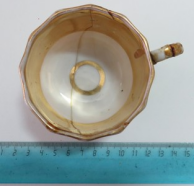 КОМК20141/15Блюдце чайное. Из чайного сервиза. Россия, Московская губерния, Бронницкий уезд, завод братьев Териховых и А.Л. Киселева. Сер.  XIX в. Фарфор, промышленное производство, ручная роспись, позолота. 3х13 см.Круглое, на круглой подножной части d-8 см, h-0,5 см. Поверхность гранёная, желто-зеленого цвета. Середина блюдца белая, украшена позолоченной круговой виньеткой, описывающей пространство трёхчастной формы. В каждой из этих частей - букет красных, рыжих и фиолетовых цветов. Снаружи виньетки, на желто-зеленым фоне по окружности три букета с синими цветами. По краю блюдца - ободок позолоты шириной 0,5 см. Дно блюдца во внутренней части, обозначено двумя окружностями позолоты. На наружной части дна в центре - подглазурная штампованная надпись зеленого цвета: «Териховыхъ и Киселёва».Потертости. утрата фрагмента по краю 2,5х1 см25000,00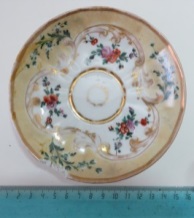 3.КОМК 20141/16Чашка чайная. Из чайного сервиза. Россия, Московская губерния, Бронницкий уезд, завод братьев Териховых и А.Л. Киселева. Сер.  XIX в. Фарфор, промышленное производство, ручная роспись, позолота. 5х7 см.Цилиндрической формы, слегка расширенной вверху, тулово гранёное, желто-зеленого цвета, в нижней части рисунок: на белом фоне в виньетке букет из розовых, рыжих, сиреневых цветов. У ручки изображён букет голубых цветов. На круглой ручке и по краю борта - позолота. Внутренняя часть позолочена. В центре наружной стороны дна - подглазурная штампованная надпись зеленого цвета: «Териховыхъ и Киселёва».Потертости, следы склеивания на тулове (из 6 частей) с утратой фрагмента 1х1,3 см; утрата ручки25000,00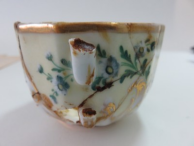 4.КОМК 20141/17Блюдце чайное. Из чайного сервиза. Россия, Московская губерния, Бронницкий уезд, завод братьев Териховых и А.Л. Киселева. Сер.  XIX в. Фарфор, промышленное производство, ручная роспись, позолота. 3х13 см.Круглое, на круглой подножной части d-8 см, h-0,5 см. Поверхность гранёная, желто-зеленого цвета. Середина блюдца белая, украшена позолоченной круговой виньеткой, описывающей пространство трёхчастной формы. В каждой из этих частей - букет красных, рыжих и фиолетовых цветов. Снаружи виньетки, на желто-зеленым фоне по окружности три букета с синими цветами. По краю блюдца - ободок позолоты шириной 0,5 см. Дно блюдца во внутренней части, обозначено двумя окружностями позолоты. На наружной части дна в центре - подглазурная штампованная надпись зеленого цвета: «Териховыхъ и Киселёва».Потертости, скол по краю 2,8х1,4 см; утраты фрагментов по краю 0,3х0,2 см, 0,2х0,3 см. диаметральная трещина 13 см, фрагмент 5,5х3 см приклеен25000,00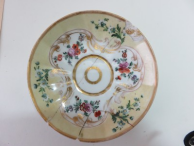 5.КОМК 216 Т 3349Воздух «Положение во гроб» из литургического комплекта. Россия. XIX в. Бархат, шёлк, нить золотная, нить серебряная, жемчуг натуральный, бляшки металлические, бахрома с металлической нитью, ткань х/б, краска; шитьё золотное, шитье серебряное, шитье жемчугом, шитье по «карте», роспись по ткани. 49х63 см.Прямоугольной формы, коричневого цвета. На среднике пряденой золотой и серебряной нитью, золотой канителью, трунцалом, битью и жемчугом вышито изображение положения во гроб Иисуса Христа с предстоящими. Перед гробом стоят чайник, потир и дискос. У головы Христа группа из трёх женских фигур, у ног - группа из трёх мужских фигур.  За спинами предстоящих стоят два архангела с с рипидами в руках. Лики, руки ноги выполнены из ткани с росписью. Фигурка Христа выполнена из ткани с росписью, натянутой на основу из дерева. За гробом вышит 8-конечный крест, слева от креста Святой Дух в виде летящего вниз голубя, вверху в сегменте неба - поясная фигура Г-да Саваофа. Средник заключен в ажурную рамку из золотой канители, на боковых сторонах и внизу рамки золотой и серебряной канителью, жемчугом и пайетками вышиты розетки, в углах - символы четырех евангелистов.На кайме воздуха  растительно-цветочный узор и символы Страстей Христовых: слева терновый венец, вверху копье и губка, справа бич, внизу столб и петух. По краю воздух обшит бахромой с металлизированной нитью.  В углах золотой нитью вышиты херувимы с расписными ликами в венках из золотой нити, в основании каждого венка золотой и серебряной канителью вышит трехлепестковый цветок с белой жемчужиной в центре. Подкладка из лилового шёлка.Прим: Из литургического комплекта с покровцами КОМК 223 и КОМК 245Потертости, мелкие дырки, осыпание краски, загрязнения, нити вышивки отстают. Утрачена рука архангела, стоящего за гробом справа. Ноги Христа сломаны и пришиты чёрной ниткой (позднее поновление)150000,00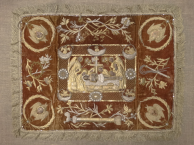 6.КОМК 223 Т 3355Покровец. Се Агнец. Из литургического комплекта. Россия. XIX в. Бархат, шёлк, нить золотная, нить серебряная, жемчуг натуральный, бляшки металлические, бахрома с металлической нитью, ткань х/б, краска; шитьё золотное, шитье серебряное, шитье жемчугом, шитье по «карте», роспись по ткани. 50,0х50,0 см.Крестообразной формы, коричневого цвета. На среднике пряденой золотой нитью, золотой канителью, трунцалом и битью вышито изображение алтаря  в форме параллелепипеда со стоящим на нем дискосом, в котором лежит Христос (нашитая поверх вышивки фигурка из ткани с росписью), поверх фигурки выполнена набедренная повязка из серебряной канители и трунцала. Справа и слева от алтаря стоят два архангела с расписными ликами и руками, с рипидами в руках. Над дискосом серебряной нитью вышит Святой Дух в виде летящего вниз голубя, и в сегменте неба - поясная фигура Г-да Саваофа с распростертыми благословляющими руками. На 4-х крыльях покровца золотой нитью вышиты херувимы с расписными ликами в венках из золотой нити, в основании каждого венка золотой и серебряной канителью вышит трехлепестковый цветок с белой жемчужиной в центре. По краю покровец обшит бахромой с металлизированной нитью. Подкладка из лилового шёлка.Из литургического комплекта с воздухом КОМК 216Потёртости, утраты частиц краски, повреждения шитья, утрачены 2 жемчужины, утрачена часть мет. бляшек, фрагменты вышивки канителью. Нити канители распускаются. Десница Г-да Саваофа повреждена.100000,00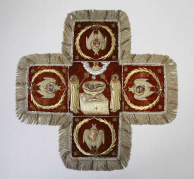 7.КОМК 245 Т 3377Покровец. «Богоматерь Знамение». Из литургического комплекта. Россия. XIX в. Бархат, шёлк, нить золотная, нить серебряная, жемчуг натуральный, бляшки металлические, бахрома с металлической нитью, ткань х/б, краска; шитьё золотное, шитье серебряное, шитье жемчугом, шитье по «карте», роспись по ткани. 50,0х50,0 см.Крестообразной формы, из коричневого бархата, подложен лиловым шёлком. На среднике пряденой золотой нитью, битью, канителью, пайетками и жемчугом вышито изображение Богородицы с молитвенно воздетыми руками, с расписным ликом и руками; на груди Её в овальной рамке изображение Младенца с расписным ликом и руками. По углам средника четыре летящих Серафима с расписными ликами.  На крыльях покровца золотыми и серебряными прядеными нитями, канителью и жемчугом вышиты цветы, а также молоток и костыли. Край покровца обшит бахромой с золотной нитью и подвесками.Из комплекта с воздухом КОМК 216 и покровцом КОМК 223Потёртости, утраты пайеток, утрачена левая рука Богородицы и одна жемчужина в нимбе Младенца, повреждения нитей вышивки, загрязнения на подкладке100000,00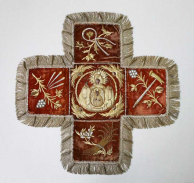 № п/пНаименование и характеристика товараЦена, руб.Кол-воЕд. изм.Сумма, руб.Оргстекло размер 700мм*1000мм. толщина 2 мм1300,005шт.6500,00Всего к оплате:Всего к оплате:Всего к оплате:Всего к оплате:Всего к оплате:6500,00№ п/пНаименование и характеристика товараЦена, руб.Кол-воЕд. изм.Сумма, руб.Бархатцы 18,60450Шт.8370,00Всего к оплате                                                                                                                                             8370,00Всего к оплате                                                                                                                                             8370,00Всего к оплате                                                                                                                                             8370,00Всего к оплате                                                                                                                                             8370,00Всего к оплате                                                                                                                                             8370,00Всего к оплате                                                                                                                                             8370,00№Наименование и характеристики товараЦена за ед.Кол-воЕд.измер.Сумма руб.1Светильник подвесной НСП 100Вт E27 02-100-001 TDM белый, корпус сталь, рассеиватель стекло360,002шт.720,002Звонок беспроводной ЗББ-11/4-32М TDM SQ1901-0030 (32 мелодии, кнопка IP30) открытой установки, белый450,001шт.450,003Хомут 120*2,5мм нейлон белый Rexant 100шт58,002шт.116,004Хомут 250*3,6мм нейлон белый Rexant 100шт165,001шт.165,005Хомут 150*3,5мм пластик белый с отверстием IEK 100шт215,001шт.215,006Серьга 16мм пластик белый РосДюбель 12шт25,503шт.76,507Скоба круглая 7мм пластик А-7 СПК IEK 100шт72,001шт.72,008Саморез прессшайба острый 4,2*25мм цинк 200шт195,001шт.195,009Труба гофра 16мм ПВХ серый с протяжкой IEK12,5030м.375,00Общая суммаОбщая суммаОбщая суммаОбщая суммаОбщая сумма2 384,50